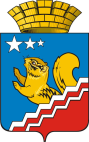 Свердловская областьГЛАВА ВОЛЧАНСКОГО ГОРОДСКОГО ОКРУГАпостановление24.09.2015  год	      	                             		                                             № 691г. ВолчанскО внесении изменений в Порядок формирования и реализации  муниципальных программ  Волчанского городского округа Руководствуясь изменениями, внесенными в Порядок формирования и реализации государственных программ Свердловской области, утвержденный Постановлением Правительства Свердловской области от 17.09.2014 года № 790-ПП «Об утверждении Порядка формирования и реализации государственных программ Свердловской области»,ПОСТАНОВЛЯЮ:Внести в Порядок формирования и реализации муниципальных программ Волчанского городского округа, утвержденный постановлением главы Волчанского городского округа от 20.11.2013 года № 921 «Об утверждении Порядка формирования и реализации муниципальных программ Волчанского городского округа» (с изменениями от 07.04.2015 года № 224) следующие изменения:подпункт 4.1 пункта 4 главы 2 дополнить абзацем следующего содержания:«основные параметры потребности в кадрах для соответствующей сферы социально-экономического развития Волчанского городского округа»;подпункт 4.2 пункта 4 главы 2 после первого абзаца дополнить абзацами следующего содержания:«Цель должна обладать следующими свойствами:специфичность (цель должна соответствовать сфере реализации муниципальной программы);конкретность (не используются размытые (нечеткие) формулировки, допускающие произвольное или неоднозначное толкование);измеримость (достижение цели можно проверить);достижимость (цель должна быть достижима за период реализации муниципальной программы);релевантность (соответствие формулировки цели ожидаемым конечным результатам реализации муниципальной программы)»;1.4. подпункт 4.2 пункта 4 главы 2 после второго абзаца дополнить абзацами следующего содержания:«Целевые показатели должны соответствовать следующим требованиям:адекватность (показатель должен характеризовать прогресс в достижении цели или решении задачи и охватывать все существенные аспекты достижения цели или решения задачи муниципальной программы, при этом из формулировки показателя и обосновывающих материалов должна быть очевидна желаемая тенденция изменения значений показателя, отражающая достижение соответствующей цели (решение задачи));точность (погрешности измерения не должны приводить к искаженному представлению о результатах реализации муниципальной программы);объективность (не допускается использование показателей, улучшение отчетных значений которых возможно при ухудшении реального положения дел);однозначность (определение показателя должно обеспечивать одинаковое понимание существа измеряемой характеристики);экономичность (получение отчетных данных должно проводиться с минимально возможными затратами, применяемые показатели должны в максимальной степени основываться на уже существующих процедурах сбора информации);достоверность (способ сбора и обработки исходной информации должен допускать возможность проверки точности полученных данных в процессе независимого мониторинга);своевременность и регулярность (для использования в целях мониторинга отчетные данные должны предоставляться не реже 1 раза в год).»;1.5. в абзаце третьем подпункта 4.2 пункта 4 главы 2 слова «в абсолютных и относительных величинах» заменить словами «в абсолютных и/или относительных величинах»;1.6. подпункт 4.2 пункта 4 главы 2 дополнить абзацами следующего содержания:«В перечень целевых показателей подлежат включению целевые показатели, предусмотренные соглашениями о предоставлении субсидий из областного бюджета бюджету Волчанского городского округа.Для каждого целевого показателя должен быть указан источник значений целевых показателей;»;1.7. пункт 4 главы 2 дополнить подпунктом 4.6 следующего содержания:«Муниципальная программа может быть дополнена иными приложениями при наличии требований, установленных государственными программами Свердловской области и иными документами органов исполнительной власти Свердловской области;";1.8. наименование главы 3 изложить в следующей редакции:«Формирование, утверждение и внесение изменений в муниципальные программы»;1.9. пункт 2 главы 3 начать абзацами следующего содержания:«Проект муниципальной программы подлежит общественному обсуждению. Ответственный исполнитель муниципальной программы размещает в сети Интернет на официальном сайте Волчанского городского округа проект муниципальной программы, информацию о порядке направления замечаний и предложений к проекту муниципальной программы.Период проведения общественного обсуждения проекта муниципальной программы должен составлять не менее 7 календарных дней и не превышать 30 календарных дней.По завершении общественного обсуждения проект муниципальной программы оформляется в виде проекта постановления главы Волчанского городского округа об утверждении муниципальной программы, к которому прикладывается информация о результатах проведенного общественного обсуждения проекта муниципальной программы (Приложение № 8).Ответственный исполнитель в случае, если в проекте муниципальной программы затрагиваются вопросы осуществления предпринимательской и инвестиционной деятельности проводит публичные консультации в соответствии с постановлением главы Волчанского городского округа от 16.09.2015 года № 671 «О внедрении системы оценки регулирующего воздействия нормативных правовых актов в Волчанском городском округе».";1.10. абзац первый пункта 2 главы 3 признать утратившим силу;1.11. абзац четвертый пункта 2 главы 3 дополнить словами «каждым из указанных отделов»;1.12. абзац второй и третий пункта 3 главы 3 изложить в следующей редакции:«Муниципальные программы, предлагаемые к реализации начиная с очередного финансового года, подлежат утверждению постановлением главы Волчанского городского округа в срок не позднее 01 ноября текущего финансового года. В список рассылки постановлений главы Волчанского городского округа об утверждении муниципальной программы и (или) внесении изменений в муниципальную программу в обязательном порядке включаются экономический и финансовый отделы администрации Волчанского городского округа.После принятия Решения Волчанской городской Думы о бюджете Волчанского городского округа на соответствующий год и плановый период ответственный исполнитель обеспечивает приведение муниципальной программы в соответствие с Решением Волчанской городской Думы о бюджете Волчанского городского округа на соответствующий финансовый год и плановый период не позднее трех месяцев со дня вступления в силу указанного закона, при внесении в него изменений - не позднее двух месяцев со дня вступления в силу изменений.»;1.13 пункт 5 главы 3 изложить в следующей редакции:«5. Проект изменений в муниципальную программу проходит последовательное согласование в финансовом и экономическом отделах администрации Волчанского городского округа.Проект изменений в муниципальную программу представляется в финансовый отдела администрации Волчанского городского округа на согласование в части обоснованности финансового обеспечения муниципальной программы за счет средств местного бюджета и в экономический отдел администрации Волчанского городского округа для согласования в части:1) соответствия целей, задач и показателей муниципальной программы стратегическим документам, указанным в 2 настоящего Порядка;2) соответствия муниципальной программы требованиям настоящего Порядка к форме и содержанию муниципальной программы.В процессе согласования финансовый и экономический отделы администрации Волчанского городского округа вправе запрашивать у ответственного исполнителя муниципальной программы дополнительные обоснования (расшифровки) необходимых финансовых ресурсов на реализацию муниципальной программы, а также оценки степени влияния выделения дополнительных объемов финансирования на показатели муниципальной программы (подпрограмм), в том числе на сроки и ожидаемые мероприятия муниципальной программы (подпрограмм).Срок согласования финансовым и экономическим отделами администрации Волчанского городского округа проекта изменений в муниципальную программу не должен превышать 5 календарных дней каждым из указанных отделов.При отсутствии замечаний по проекту изменений в муниципальную программу ответственный исполнитель представляет в финансовый и экономический отделы администрации Волчанского городского округа проект постановления главы Волчанского городского округа о внесении изменений в муниципальную программу.»;1.14. главу 3 дополнить пунктами 6,7 и 8 следующего содержания:«6. При внесении изменений в муниципальную программу ответственный исполнитель:1) формирует к проекту постановления главы Волчанского городского округа о внесении изменений в муниципальную программу (далее - проект постановления) информацию о вносимых изменениях в муниципальную программу в части мероприятий, объемов финансирования и значений целевых показателей муниципальной программы (далее - информация о вносимых изменениях) по форме (Приложение № 8-1) к настоящему Порядку;2) в пояснительной записке к проекту постановления приводит обоснования изменений плановых значений целевых показателей и объемов финансирования муниципальной программы и прилагает информацию о влиянии изменения объемов финансирования на достижение запланированных значений целевых показателей по форме (Приложение № 8-1) к настоящему Порядку.7. Проект постановления направляется в Контрольно-счетный орган Волчанского городского округа для проведения экспертизы в соответствии с бюджетным законодательством Российской Федерации.8. Проект муниципальной программы или проект изменения в муниципальную программу, после согласования администрацией Волчанского городского округа, направляется в Думу Волчанского городского округа в соответствии с Порядком, утвержденным Решением Волчанской городской Думы от 21.04.2015 года № 36 «Об утверждении Порядка рассмотрения Думой Волчанского городского округа муниципальных программ Волчанского городского округа и предложений о внесении изменений в муниципальные программы Волчанского городского округа.»;1.15. пункт 1 главы 5 дополнить абзацами следующего содержания:« При внесении изменений в муниципальные программы ответственные исполнители направляют в экономический отдела администрации Волчанского городского округа актуализированную поквартальную разбивку значений целевых показателей в течение 4 календарных дней после утверждения главой Волчанского городского округа изменений в муниципальную программу.В целях обеспечения эффективного мониторинга и контроля реализации муниципальной программы ответственным исполнителем может разрабатываться детальный план-график реализации муниципальной программы на очередной финансовый год или на очередной финансовый год и плановый период (Приложение № 3-1).»;1.16. после первого абзаца пункта 2 главы 5 дополнить абзац следующего содержания:Отчетным периодом муниципальной программы являются:отчетный год - с 01 января по 31 декабря отчетного года включительно.»;1.17. пункт 3 главы 5 изложить в следующей редакции:«3. Ответственные исполнители ежегодно в срок до 01 марта после окончания отчетного периода направляют в экономический отдел администрации Волчанского городского округа отчет о реализации муниципальной программы (Приложение № 6).Отчет, до направления в экономический отдел администрации Волчанского городского округа подлежит согласованию в финансовом отделе администрации Волчанского городского округа, в части полноты и правильности отражения в нем расходов местного бюджета.К отчету, направляемому в финансовый и экономические отделы администрации Волчанского городского округа, прилагается пояснительная записка, которая содержит:1) информацию о выполнении мероприятий муниципальной программы, запланированных к реализации в отчетном периоде. В отчете указывается количество выполненных и невыполненных мероприятий, причины невыполнения мероприятий;2) сведения о достижении целевых показателей муниципальной программы, запланированных к реализации в отчетном периоде. В отчете указывается обоснование причин отклонений по показателям, плановые значения по которым не достигнуты;3) информацию о финансировании мероприятий муниципальной программы за счет всех источников;4) предложения по дальнейшей реализации муниципальной программы.В случае если после направления ежегодной отчетности в экономический отдел администрации Волчанского городского округа появляются более актуальные данные о достижении значений целевых показателей муниципальной программы, в том числе данные государственного статистического наблюдения, а также информация о фактическом исполнении мероприятий муниципальной программы, ответственные исполнители направляют актуализированные отчетные данные в экономический отдел администрации Волчанского городского округа.»;1.18. дополнить приложением № 3-1 (прилагается);1.19. дополнить приложением № 8 (прилагается);1.20. дополнить приложением № 8-1 (прилагается);Настоящее постановление обнародовать на официальном сайте Волчанского городского округа в сети Интернет.Контроль за исполнением настоящего постановления возложить на главу Волчанского городского округа Вервейна А.В.Глава городского округа						             А.В. ВервейнПриложение № 3-1к Порядку формирования и реализации муниципальных программ Волчанского городского округаДЕТАЛЬНЫЙ ПЛАН-ГРАФИКРЕАЛИЗАЦИИ МУНИЦИПАЛЬНОЙ ПРОГРАММЫ ВОЛЧАНСКОГО ГОРОДСКОГО ОКРУГА«НАИМЕНОВАНИЕ МУНИЦИПАЛЬНОЙ ПРОГРАММЫ»<*> Объем ресурсного обеспечения за счет всех источников финансирования.Приложение № 8к Порядку формирования и реализации муниципальных программ Волчанского городского округаИНФОРМАЦИЯ О РЕЗУЛЬТАТАХ ПРОВЕДЕННОГО В ПЕРИОД С ________ ПО ________ ОБЩЕСТВЕННОГО ОБСУЖДЕНИЯ ПРОЕКТА МУНИЦИПАЛЬНОЙ ПРОГРАММЫ «наименование муниципальной программы» Приложение № 8-1к Порядку формирования и реализации муниципальных программ Волчанского городского округаИЗМЕНЕНИЕМЕРОПРИЯТИЙ, ОБЪЕМОВ ФИНАНСИРОВАНИЯ И ЦЕЛЕВЫХ ПОКАЗАТЕЛЕЙМУНИЦИПАЛЬНОЙ ПРОГРАММЫ ВОЛЧАНСКОГО ГОРОДСКОГО ОКРУГА«НАИМЕНОВАНИЕ МУНИЦИПАЛЬНОЙ ПРОГРАММЫ»--------------------------------<*> Указывается информация за каждый период реализации муниципальной программы, в котором изменяется объем расходов отдельного бюджета и значение целевых показателей.№ п/пНаименование подпрограммы, мероприятияОтветственный исполнитель (Ф.И.О., должность)Срок начала реализацииСрок окончания реализацииОжидаемый результат реализации мероприятияОбъем ресурсного обеспечения <*>, тыс. рублейОбъем ресурсного обеспечения <*>, тыс. рублейОбъем ресурсного обеспечения <*>, тыс. рублей№ п/пНаименование подпрограммы, мероприятияОтветственный исполнитель (Ф.И.О., должность)Срок начала реализацииСрок окончания реализацииОжидаемый результат реализации мероприятияочередной годпервый год планового периодавторой год планового периода123456789Всего по муниципальной программе1.Подпрограмма 11.1.Мероприятие 11.2.Мероприятие 21.3.Мероприятие 3...№ п/п Отправитель замечаний/ предложений Содержание замечаний/ предложений Информация о принятии/отклонении замечаний/ предложений Причины отклонения замечаний/ предложений 1 2 3 4 5 № п/пМероприятие муниципальной программыНаименование целевого показателя муниципальной программы (с указанием единицы измерения)Всего изменение общего объема финансирования в рамках муниципальной программы, тыс. рублейВсего изменение общего объема финансирования в рамках муниципальной программы, тыс. рублейВсего изменение общего объема финансирования в рамках муниципальной программы, тыс. рублейв том числе:n-й год <*>, тыс. рублейв том числе:n-й год <*>, тыс. рублейв том числе:n-й год <*>, тыс. рублейв том числе:n-й год <*>, тыс. рублейв том числе:n-й год <*>, тыс. рублейв том числе:n-й год <*>, тыс. рублей№ п/пМероприятие муниципальной программыНаименование целевого показателя муниципальной программы (с указанием единицы измерения)Всего изменение общего объема финансирования в рамках муниципальной программы, тыс. рублейВсего изменение общего объема финансирования в рамках муниципальной программы, тыс. рублейВсего изменение общего объема финансирования в рамках муниципальной программы, тыс. рублейизменение объемов финансирования муниципальной программыизменение объемов финансирования муниципальной программыизменение объемов финансирования муниципальной программыизменение целевых показателей муниципальной программыизменение целевых показателей муниципальной программыизменение целевых показателей муниципальной программы№ п/пМероприятие муниципальной программыНаименование целевого показателя муниципальной программы (с указанием единицы измерения)объем финансирования муниципальной программы в действующей редакцииобъем финансирования муниципальной программы в новой редакцииизменение объема финансирования муниципальной программы (+/)объем финансирования муниципальной программы в действующей редакцииобъем финансирования муниципальной программы в новой редакцииизменение объема финансирования муниципальной программы в n-м году (+/)значение целевого показателя муниципальной программы в действующей редакциизначение целевого показателя муниципальной программы в новой редакцииизменение значения целевого показателя муниципальной программы в n-м году (+/)1234567891011121.ВСЕГО ПО МУНИЦИПАЛЬНОЙ ПРОГРАММЕ,в том числе2.Мероприятие 1Целевой показатель 12.Мероприятие 1Целевой показатель 1...федеральный бюджетобластной бюджетместный бюджетвнебюджетные источники3.Мероприятие 2Целевой показатель 23.Мероприятие 2...федеральный бюджетобластной бюджетместный бюджетвнебюджетные источники